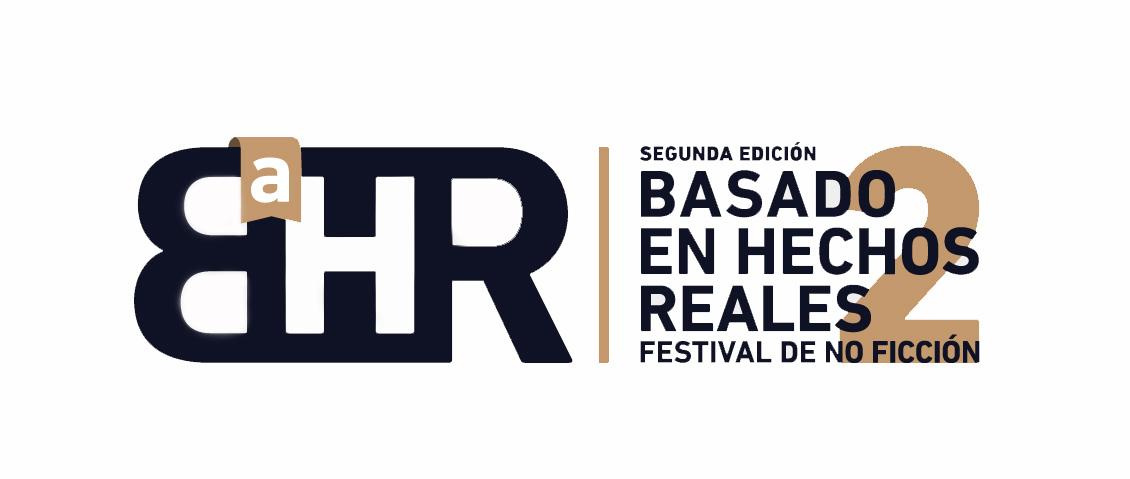 BASADO EN HECHOS REALESFestival de No Ficción1, 2 y 3 de noviembreSede: Centro Cultural Kirchner, Sarmiento 151, CABAIngreso: Todas las actividades son gratuitas y con entrada libre hasta agotar la capacidad de la sala. Comenzarán con estricta puntualidad. Es necesario presentarse en la sede veinte minutos antes de la hora anunciada.Los interesados podrán inscribirse hasta en dos talleres. Todos requieren inscripción previa en basadoenhechosreales.com.ar/talleresPROGRAMACIÓNJUEVES 1 DE NOVIEMoBRE10:00 a 13:00 - Sala 612TALLER: Dame una historia, te doy un podcastA cargo de Camila SeguraDurante tres horas los participantes explorarán las técnicas de producción de una crónica en audio al estilo del exitoso podcast de historias latinoamericanas Radio Ambulante. 10:00 a 13:00 - Sala 102TALLER: Basado en Hechos Reales. Escribir ficción a partir de noticiasA cargo de Betina GonzálezLos medios han sido siempre fuentes de buenas historias para los escritores, pero, ¿qué noticias elegir para hacer ficción? ¿Qué conservar, cortar o modificar de la historia original? ¿Cómo dar el salto diferencial que implica la invención?10:00 a 13:00 - Sala 614TALLER: El paraíso es un lugar comúnA cargo de Carolina Reymúndez Un taller para olvidar las playas “de postal”, los atardeceres “de ensueño” y los pueblitos “pintorescos” y empezar a describir en serio: aprender a mirar y animarse al encuentro con el Otro que, desde luego, no vive en el paraíso.10:00 a 13:00 - Sala 121ACTIVIDAD: Matcheo de edición A cargo de El Movimiento Si estás escribiendo un texto periodístico y necesitás el apoyo de una mirada profesional, te organizamos una reunión de veinte minutos con un editor o editora para que te recomiende rumbos narrativos. Tal vez pueda haber match. Postulación hasta el 15 de octubre.17:00 - Sala 121PANEL: El dato como poesíaEl dato duro y concreto puede ser el principio de un contenido informativo o, también, la excusa para la deriva de la imaginación. Tres autores cuentan cómo se sumergieron en la investigación de documentos, archivos y datos sin ninguna intención de “informar”.Participan: Juan Mattio y Gabriela Massuh y Santiago Llach.Coordina: Waldo Cebrero 19:00 -  Sala ArgentinaHernán Casciari presenta Personajes secundariosA veces nos creemos protagonistas de nuestra historia, pero los personajes secundarios son los héroes silenciosos.Reserva de entradas en cck.gov.ar 20:30 - La CúpulaInauguración de la segunda edición de Basado en Hechos RealesTransmisión de entrevista exclusiva a la escritora mexicana Elena Poniatowska.La cantante Cecilia Pahl y el periodista Diego Iglesias leerán textos clásicos de no ficción acompañados por el pianista Diego Schissi.VIERNES 2 DE NOVIEMBRE10:00 a 13:00 - Sala 121TALLER: El lenguaje y la miradaA cargo de Carlos Manuel ÁlvarezEl periodista y escritor cubano profundizará en la necesidad de encontrar la forma propia de mirar, el lenguaje específico de cada historia y la manera óptima para contarla, bajo la premisa de que hallarla no es solo una cuestión estética, sino ética.10:00 a 13:00 - Sala 102TALLER: Ante el dolor de los demásA cargo de Marcela Turati ¿Existe un antídoto para que los periodistas no nos sintamos “buitres” que sacan partido de las desgracias ajenas? Abordar el sufrimiento de los otros forma parte del trabajo periodístico pero casi nunca nos enseñan cómo hacerlo.10:00 a 13:00 - Sala 612TALLER: El cóctel perfecto: investigación, historias y nuevas plataformasA cargo de Nelly Luna Amancio¿Cómo diseñar y contar una historia de investigación de impacto? Una de las fundadoras de Ojo Público repasará nuevas narrativas y métodos de investigación aplicados al periodismo, y explicará el poder -y futuro- de las alianzas colaborativas.10:00 a 13:00 - Sala 614 TALLER: Crónicas transpiradasA cargo de Alejandro WallLos deportes suelen ofrecer historias que van más allá de lo que sucede en el momento de la competición. Descubrirlas y contarlas es una manera de abordar el mundo; solo hay que evitar que la pasión desborde.17:00 - Sala 121PANEL: Negar la ficción Tres escritores que se columpian entre la ficción y la no ficción cuentan cómo sellan sus pasaportes a uno y a otro lado de la frontera de la escritura. Participan: Carlos Manuel Álvarez, Sonia Budassi y Pablo Plotkin.Coordina: Paula Varsavsky.17:30 - Sala 612Charlas relámpagoExperiencias  que utilizan herramientas y recursos innovadores para contar historias reales. Recetas en diez minutos. Participan: Florencia Alcaraz (Latfem), Agus Morales (5W), Yasna Mussa (Revista Late), Fernando Semenzato (NatGeo) y Lucía Wei He (RedAcción).  Coordina: Damian Kirzner.17.30 - Hall del primer pisoActividad: Universo podcastSi tenés tu celular y auriculares, la periodista colombiana Camila Segura, editora principal de Radio Ambulante, recomendará las mejores crónicas para escuchar. 18:00 - Sala 102PANEL: De la nota al libro¿Cuándo se convierte un artículo en el germen de un libro? ¿De qué hilos se tira para formar una trama de largo aliento a partir de una nota urgente? ¿Cómo darse cuenta de que la historia pide más? Tres autores con prestigio internacional cuentan el tránsito del periódico a la biblioteca.Participan: Christina Lamb, Domenico Quirico y Marcela Turati.Coordina: Alejandro Rebossio18:30 - Sala 614PANEL: La revolución feminista toma la palabra¿Qué lugar tienen las historias en un periodismo que pretende romper el discurso del patriarcado? ¿Existe una narrativa feminista? Profesionales que son a la vez activistas reflexionan sobre los desafíos de contar una revolución, el lugar que el feminismo se ha abierto en los medios y el trabajo que queda por hacer.Participan: Mariana Iglesias, Karl Mancini, Luciana Peker e Irupé Tentorio. Coordina: Matilde Sánchez.19:00 - Hall del primer pisoACTIVIDAD: La muerte le sienta bienLectura colectiva en la Ofrenda del Día de Muertos montada en homenaje a autores y autoras de no ficción que nos visitarán desde el inframundo.Participan: Germán de los Santos, María Mansilla, Facundo Pedrini y Fernando Soriano. Coordina: Mariana Brito Olvera.19:30 - Sala 121PANEL: ¿Editor, estás ahí? Una buena pieza de periodismo narrativo no es solamente producto de un buen escritor, sino de alguien que trabaja codo a codo con él desde las sombras: el editor. Hoy asistimos a la disolución de esta figura emblemática del periodismo ¿Qué perdemos como escritores? ¿Qué, como lectores? Participan: Sacha Batthyany, Agus Morales y Pablo Perantuono.  Coordina: Paula Pérez Alonso.SÁBADO 3 DE NOVIEMBRE10:00 a 13:00 - Sala 121TALLER: Cuando todo se derrumbaA cargo de Agus MoralesEl taller propone una reflexión crítica sobre el concepto de "víctima". Se seguirán los pasos de quienes huyen y buscan destinos tras grandes desastres, y se pensará en los dilemas éticos a la hora de escribir sobre esas situaciones.10:00 a 13:00 - Sala 102TALLER: Relatos íntimos. Memorias, convivencias y periodismo de rolA cargo de Julián GorodischerMirarnos como si fuéramos extraños. Jugar con la intimidad propia y la ajena, abrirnos a nuestros sueños, frustraciones y fantasías y a los de un seleccionado de maestros de la nueva no ficción latinoamericana que enseñan a contar lo amado, lo privado y lo cercano. 10:00 a 13:00 - Sala 612TALLER: El Gato y La Caja. Guía de supervivencia en tiempos de posverdadA cargo de Pablo González y Guadalupe NoguésTeoría y práctica de la pelea contra la posverdad. Cómo generar estrategias de comunicación orientadas por la empatía y alimentadas por la evidencia para conectar con quienes piensan distinto, superar prejuicios y arriesgarse a cambiar de idea. Apto para todo público.10:00 a 13:00 - Sala 614 TALLER: Atendidos por sus dueños: cómo narrar en la precarizaciónA cargo de  Eduardo Blaustein, Ailín Bullentini, Natalia Concina y Nicolás García Recoaro.La crisis del oficio periodístico y de su modelo de negocio han llevado a la creación de medios administrados por sus trabajadores. ¿Cómo se hace periodismo narrativo en el mundo de los colaboradores? ¿Cuál es el rol de los trabajadores en la gestión de los medios públicos? 17:00 - Sala 102Entrega del Premio LeamosAnuncio del ganador o ganadora de la segunda edición del Premio Leamos de crónica breve ‘Basado en Hechos Reales’.Participan: Ricardo Romero, Tamara Tenenbaum y Patricio Zunini. 17:30 Sala 121
PANEL: El tamaño de mi mundoLa ilusión de la verdad, la mentira de la posverdad. ¿Qué pasó con nuestra capacidad de dudar? ¿Qué debemos exigir al leer una historia real? Especialistas dialogan sobre los desafíos de leer historias reales atrapados en la red.Participan: Adriana Amado, Pablo Boczkowski y Sandino Núñez.  Coordina: Alejandro Seselovsky.18:00 - Sala 102PANEL: Rastrear el origenEscribir una no ficción personal implica el reto de indagar en uno o una misma, investigar el pasado, reelaborar el presente y pensar el futuro. Tres escritores nos cuentan los resultados del largo camino que emprendieron en la búsqueda de historias que los tienen como protagonistas.Participan: Sacha Batthyany, Ana Wajszczuk y Fernando Noy.Coordina: Astrid Pikielny18:30 - Sala 614ENTREVISTA PÚBLICA: De mujeres, conflictos y escrituraMaría O’Donnell entrevista a la periodista británica Christina Lamb, premiada corresponsal en el extranjero para el Sunday Times de Londres, especialista en conflictos y autora, entre otros libros, de Yo soy Malala. 19:00 - Sala 612PANEL: ¿En serie? ¿Por qué fascinan las series documentales? ¿Por qué atrapan historias cuyo final solemos conocer? ¿Cuál es el ingrediente que mantiene al espectador pegado a la pantalla? Un diálogo sobre el proceso de apropiarse de historias reales para entregarlas en episodios.Participan:  Horacio Convertini, Soledad Girardi y Nacho Gil.Coordina: Milagros Amondaray.19:30 Sala 121PANEL: Ordenar el caosUna guerra, un caso de corrupción aplastante, una crisis económica... y detrás, un cronista que intenta poner orden al caos para hacerlo explicable. ¿Cómo manejan los periodistas la presión de escribir al calor de los hechos?Participan: Nelly Luna Amancio, Estefanía Pozzo y Domenico Quirico.Coordina: Germán de los Santos.20:30 Sala Federal Cierre del festival. Después de tres días de explorar los modos de escribir, producir y leer historias reales, nos relajamos y dejamos llevar por una historia ambulante. Ojos cerrados e imaginación alerta. A cargo de Radio AmbulanteSECCIÓN DOCUMENTALUna selección de documentales para amantes del género y público general.Todas las proyecciones serán en la Sala Federal.  JUEVES 1 DE NOVIEMBRE17:00 a 19:00Proyección cortometrajes documentalesCuración: UntrefVIERNES 2 DE NOVIEMBREProyección Ciclo Los Nobel Dos premios Nobel de Literatura cuentan la intimidad de sus procesos narrativos. La bielorrusa Svetlana Alexievich es seguida por el documentalista sueco Staffan Julén mientras trabaja en un libro de no ficción sobre el amor. El peruano Mario Vargas Llosa habla con Basado en Hechos Reales sobre la actualidad del periodismo y sus devenires. La palabra y la imagen de dos maestros de la escritura. 18:00 Entrevista a Mario Vargas Llosa  / 15 min duración.
19:00 Las peores mentiras son las documentadas. Svetlana Alexievich por Staffan Julén / 60 min duración.SÁBADO 3 DE NOVIEMBREProyección documentales sudamericanosCuración: Sergio Wolf17:00 La Once (Chile), de Maite AlberdiCinco mujeres se juntan a tomar el té sagradamente una vez al mes desde que salieron del colegio, hace sesenta años. En esas reuniones se encuentran y desencuentran, evocan el pasado común y se esfuerzan en demostrar que aún están vigentes, olvidando por un momento los males que padecen.19:00 Las calles (Argentina), de María AparicioEn Puerto Pirámides las calles no tienen nombre. Julia, maestra de la única escuela del lugar, desarrolla un proyecto escolar que compromete a sus alumnos en un objetivo común: buscar nombres para denominar esas vías que transitan a diario.SECCIÓN FOTOPERIODISMODurante el Festival BaHR podrás visitar la muestra fotográfica curada por Nano Festival a partir de imágenes que rinden homenaje a la obra “La Balada de la dependencia sexual” de la fotógrafa estadounidense Nan Goldin.SECCIÓN LIBRERÍASe instalará una librería temporal especializada en la venta de títulos de no ficción. Estará ubicada en el primer piso del CCK.En La Casa de la Lectura (Lavalleja 924), dependiente de la Dirección General del Libro, Bibliotecas y Promoción de la Lectura del Gobierno de la Ciudad de Buenos Aires, se puede visitar la primera Biblioteca de No Ficción “Basado  en Hechos Reales”, integrada por lo mejor del género a nivel nacional e internacional.PARTICIPANTES INTERNACIONALES BaHR 2018Carlos Manuel Álvarez (Cuba) Sacha Batthyany (Suiza)Christina Lamb (Gran Bretaña)Nelly Luna Amancio (Perú)Agus Morales (España)Yasna Mussa (Chile)Sandino Núñez (Uruguay)Domenico Quirico (Italia)Camila Segura (Colombia)Marcela Turati (México) PARTICIPANTES NACIONALES BaHR 2018Florencia AlcarazAdriana AmadoMilagros AmondarayEduardo BlausteinMariana Brito OlveraPablo BoczkowskiSonia BudassiAilín BullentiniHernán CasciariWaldo CebreroNatalia ConcinaHoracio ConvertiniGermán de los SantosVictoria De MasiNicolás García RecoaroIgnacio GilSoledad GirardiJulián GorodischerBetina GonzálezPablo GonzálezDiego IglesiasMariana IglesiasDamián KirznerKarl ManciniMaría MansillaGabriela MassuhJuan MattioGuadalupe NoguésMaría O’DonnellCecilia PahlFacundo PedriniLuciana PekerPablo PerantuonoPaula Pérez AlonsoEmilse PizarroPablo PlotkinEstefanía PozzoCarolina ReymúndezRicardo RomeroMatilde SánchezDiego SchissiFernando SemenzatoFernando SorianoAlejandro SeselovskyTamara TenenbaumIrupé TentorioPaula VarsavskyAlejandro WallAna WajszczukLucía Wei-HeSergio WolfPatricio ZuniniMÁS INFORMACIÓN Sitio: basadoenhechosreales.com.arTwitter: @festivalbahrFacebook: facebook.com/festivalbahrInstagram: @festivalbahrCoordinación general, contenidos y producción: Cecilia González, Silvina Heguy, Víctor Malumián, Luciana Mantero, Ana Prieto y Victoria Rodríguez Lacrouts.Prensa: Mariana Hunt y Laura Benas.Redes sociales: Daniela PasikDiseño gráfico: Sebastián Angresano y Martina Fior.Curaduría de muestra fotográfica: Nano FestivalComité asesor: Sonia Budassi, María Mansilla, Alejandro Seselovsky y Javier Sinay.